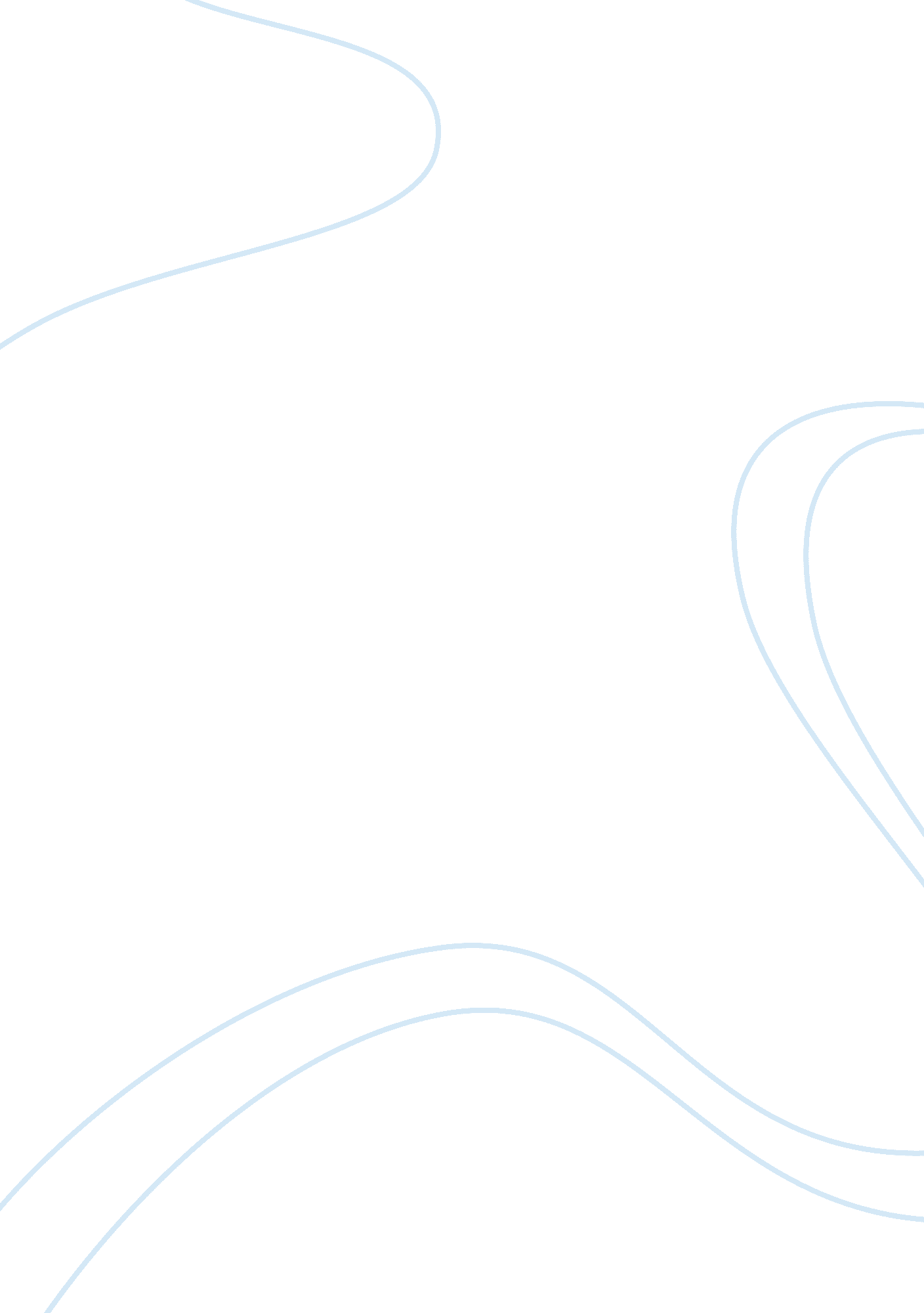 Conceived choirs and symphonies around the globe.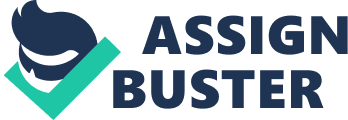 Conceived in London, the child of a modern scientific expert and his better half, Rutter grew up living over the Globe bar on London’s Marylebone Road. He was taught at Highgate School where kindred students included John Tavener, Howard Shelley, Brian Chapple and Nicholas Snowman, and as a chorister there participated in the main account of Britten’s War Requiem under the arranger’s twirly doo. He at that point read music at Clare College, Cambridge, where he was an individual from the choir. While still an undergrad he had his first organizations distributed, including the Shepherd’s Pipe Carol which he had composed matured 18. He filled in as chief of music at Clare College from 1975 to 1979 and drove the choir to worldwide conspicuousness. In 1981, Rutter established his own choir, the Cambridge Singers, which he leads and with which he has made numerous accounts of consecrated choral collection including his own particular works, especially under his own particular mark Collegium Records. He lives at Hemingford Abbots in Cambridgeshire and much of the time conducts many choirs and symphonies around the globe. In 1980, he was influenced a privileged Fellow of Westminster To choir College, Princeton, and in 1988 a Fellow of the Guild of Church Musicians. In 1996, the Archbishop of Canterbury presented a Lambeth Doctorate of Music upon him in acknowledgment of his commitment to chapel music. In 2008, he was made a privileged Bencher of the Middle Temple while assuming a noteworthy part in the 2008 Temple Festival. From 1985 to 1992, Rutter experienced extremely myalgic encephalomyelitis ME, or perpetual exhaustion disorder, which limited his yield, after 1985 he quit composing music on commission, as he was not able assurance meeting due dates. Rutter likewise functions as an arranger and proofreader. As a young fellow he worked together with Sir David Willcocks on five volumes of the uncommonly effective Carols for Choirs treasury arrangement. He was enlisted as a National Patron of Delta Omicron, a worldwide expert music brotherhood in 1985. Rutter is additionally a Vice President of the Joyful Company of Singers, and is President of The Bach Choir. Rutter’s creations are mostly choral, and incorporate Christmas ditties, songs of praise and broadened works, for example, the Gloria, the Requiem and the Magnificat. The world debut of Rutter’s Requiem, and of his definitive release of Fauré’s Requiem, occurred with the Fox Valley Festival Chorus, in Illinois. In 2002, his setting of Psalm 150, appointed for the Queen’s Golden Jubilee, was performed at the Jubilee thanksgiving administration in St Paul’s Cathedral, London. Additionally, he was dispatched to compose another song of praise, “ This is the day”, for the Wedding of Prince William and Catherine Middleton in 2011, performed at Westminster Abbey amid the administration. Rutter’s work is distributed by Oxford University Press. It has been recorded by many choirs, yet he directs his own accounts essentially on his Collegium mark. Rutter’s music is mixed, demonstrating the impacts of the French and English choral conventions of the mid twentieth century and additionally of and. Relatively every choral song of praise and psalm that he composes has a resulting symphonic backup notwithstanding the standard piano/organ backup, utilizing different distinctive instrumentations, for example, strings just, strings and woodwinds or full symphony with metal and percussion. A considerable lot of his works have additionally been masterminded show band with discretionary melody. In spite of making and directing much religious music, Rutter told the US TV program in 2003 that he was not an especially religious man yet still profoundly otherworldly and enlivened by the deep sense of being of holy verses and supplications. The primary points considered in the hour program, which was communicated seven days before Christmas 2003, were Rutter’s notoriety with choral gatherings in the United States, Britain and different parts of the world and his piece composed after the sudden passing of his child Christopher while an understudy at Cambridge, where Rutter himself had examined. In a 2009 interview Rutter talked about his comprehension of “ virtuoso” and its interesting capacity to change lives – whether that virtuoso is imparted as music or other media. He compared the immaculateness of music to that of science and associated the two with a reference to the revelation made by the early Greeks that frequencies of consonant pitches are connected by entire number proportions. Rutter’s music is exceptionally famous, especially in the USA. In the UK many hold him in high respect, as delineated by the accompanying citation from a survey in the London (25 September 2005): “ For the irresistibleness of his melodic development and consummate craftsmanship, Rutter has few associates”. alluded to Rutter as “ the most celebrated and effective author of ditties alive today, and proclaimed Rutter as “ a maker of not simply songs, but rather brilliantly incredible things for the human voice. One British author, David Arditti, didn’t view him as an adequately “ genuine” arranger, saying that Rutter is “ difficult to consider important, in light of the manner by which his sheer specialized office or flexibility prompts a shallow, shaky hybrid style which is neither very traditional nor pop, and which tends towards garish nostalgia in his sugarily-blended and coordinated melodies. The Guardian commented that “ it is as an essayist of hymns that he has extremely made his stamp … His bigger scale works – especially the Gloria, Requiem and Magnificat are additionally entrenched in the choral collection. Considered Rutter “ the most skilled arranger of his age. 